מדרג ההתנהגויות הכפייתיות שלךטבלה עם אפשרות למילוי במחשב (מתוך טופס 6)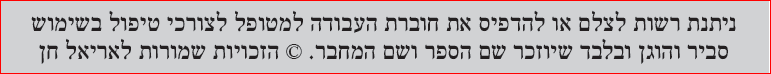 התנהגות כפייתית מצוקה 100-0 אם הכפייתיות לא תבוצעככל שהטקס מבוצע לפי "כללי טקס", פרט את הפעולות השכיחות הנעשות.